Russia has one of the highest rates of cardiovascular disease in the world. The International Project on Cardiovascular Disease in Russia (IPCDR) was set up to understand the reasons for this. A substantial component of this study was the Know Your Heart Study devoted to characterising the nature and causes of cardiovascular disease in Russia by conducting large cross-sectional surveys in two Russian cities Novosibirsk and Arkhangelsk. The study population was 4542 men and women aged 35-69 years recruited from the general population. Fieldwork took place between 2015-18. There were two study components: 1) a baseline interview to collect information on socio-demographic characteristics and cardiovascular risk factors, usually conducted at home, and 2) a comprehensive health check at a primary care clinic which included detailed examination of the cardiovascular system.The International Project on Cardiovascular Disease in Russia (IPCDR) project was funded in part by a Wellcome Trust Strategic Award [100217]. The project was also funded by the Arctic University of Norway, UiT in Tromsø; Norwegian Institute of Public Health; the Norwegian Ministry of Health and Social Affairs.Development of the questionnaire was led by the London School of Hygiene & Tropical Medicine in collaboration with the Northern State Medical University, Arkhangelsk, Novosibirsk State Medical University, the Research Institute of Internal and Preventive Medicine - Branch of IC&G SB RAS, Novosibirsk and colleagues from other institutions.This is a paper version questionnaire used for the baseline interview modified for use in a sub sample of study participants recruited from inpatients receiving treatment for alcohol problems although the interview was administered electronically using Computer Assisted Personal Interviewing (CAPI) devices.Further details about the study are available here: Know Your Heart: Rationale, design and conduct of a cross-sectional study of cardiovascular structure, function and risk factors in 4500 men and women aged 35-69 years from two Russian cities, 2015-18
Cook S, Malyutina S, Kudryavtsev AV, Averina M, Bobrova N, Boytsov S, Brage S, Clark T et al.Content Module A. Socio-demographic factors	4Module G. Alcohol consumption	9Module D. Use of health care services.	27Module E. Depressions and Anxiety.	31Module H. Smoking	33Module K. Psychosocial factors	35Section X. Interview context	36Date of the interview__ __ / __ __ / __ __ __ __  Interviewer ID___Respondent ID________I would like to begin by asking you some questions about yourself.I would now like to ask you about your education and occupationNow I will ask you about your alcohol consumption in the past 12 months. We ask these questions everyone even those who do not drink, drink little a bit or drink only on holidays such as New Year or at the birthday. Please think about any occasions you could consume alcohol beverages.G1 – G10.   For each type of drink listed in the left hand column, please indicate how often each was usually drunk in the last 12 months. SHOW CARD 4.If respondent answers 7, 97 or 98 to ALL questions G1-G10 go to G28If respondent answers 7 or 98 on G2 or G3 or G5, G6, G7, G8 according questions on the amount of these beverages should be skippedI will now ask you some questions concerning your smoking habits.K2. Did someone physically assault you in the past year?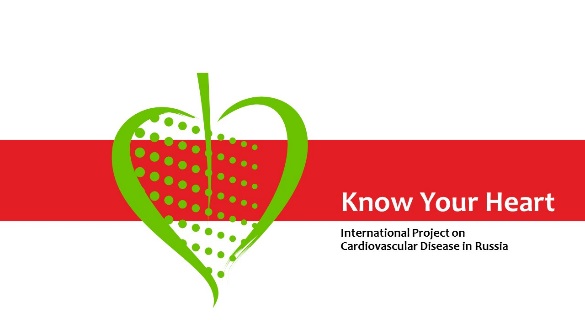 Module ASOCIO-DEMOGRAPHIC FACTORS A1.How old are you? _________Years9798 Difficult to answerRefuse to answerA2.What is your date of birth? __ __ / __ __ / __ __ __ __9798 Difficult to answerRefuse to answer A3.Interviewer! Please type in the gender of the respondent. 12MaleFemaleA4.What is your nationality? Please choose the single most appropriate answer.1                2         3455a     RussianUkraininanNenetsBelorusOtherOther. Specify .................... .................... 9798 Difficult to answerRefuse to answerA5.Please could you tell me where you were born? Please choose the single most appropriate answer.1         2         3         4         5         Arkhangelsk city                                            Another part of Arkhangelsk regionA different oblast of RussiaA part of the former Soviet Union outside RussiaOutside the former Soviet Union9798 Difficult to answerRefuse to answer	A6.How long have you continuously lived in Arkhangelsk? Please choose the single most appropriate answer.1         2         3        4         5        Up to 12 monthsMore than 12 months-up to 5 yearsMore than 5, up to 10 yearsMore than 10 years,  but not your whole lifeSince birth (excluding army and temporary periods away)97Difficult to answer98Refuse to answer I4_a.Where did you live before this hopitalization?1aDid not have specific place to live (homeless)1Dormitory2Room in communal flat3Apartment4Part of the house5A house6Other6aOther. Specify .................... ....................9798 Difficult to answerRefuse to answerA7.What is your current marital status? Are you... Please choose the single most appropriate answer.1         2         3         4         5         Living together with a spouse/partner in a registered marriageLiving together with a spouse/partner but not in a registered marriageDivorced or separated           Widower                               	 Never married                      	 9798 Difficult to answerRefuse to answer	A8.How many children do you have? Please choose the single most appropriate answer.1234501234 or more9798 Difficult to answerRefuse to answer I woA9.What is your level of education? Please choose the single most appropriate answer. SHOW CARD 1.What is your level of education? Please choose the single most appropriate answer. SHOW CARD 1.1         2         3         4         56 7    Incomplete secondaryComplete secondaryProfessional school (without secondary degree, PTU)Professional school and secondary (e.g. PTU and secondary education)Specialised secondary (e.g. technicum, college, medical, pedagogical college)Incomplete higherHigherIncomplete secondaryComplete secondaryProfessional school (without secondary degree, PTU)Professional school and secondary (e.g. PTU and secondary education)Specialised secondary (e.g. technicum, college, medical, pedagogical college)Incomplete higherHigher9798 Difficult to answerRefuse to answerDifficult to answerRefuse to answerA10.Are you studying at the moment (are you a student)?Are you studying at the moment (are you a student)?1YesYes2NoNo9798 Difficult to answerRefuse to answer Difficult to answerRefuse to answer A11.Are you….Are you….1Retired, except for retirement due to invalidityRetired, except for retirement due to invalidity2Retired due to invalidityRetired due to invalidity3None of the aboveNone of the above9798Difficult to answerRefuse to answerDifficult to answerRefuse to answerA12.Are you in regular paid work? Are you in regular paid work? 1Yes Yes 2No Go to A14No Go to A149798Difficult to answerRefuse to answerDifficult to answerRefuse to answerA13.During the past 12 months how many months did you work on this job? During the past 12 months how many months did you work on this job? Number of months....................Number of months....................9798Difficult to answerRefuse to answerDifficult to answerRefuse to answerA14.Are you… Ask only those who are not in regular paid work (A12-NO)Are you… Ask only those who are not in regular paid work (A12-NO)1In irregular paid work In irregular paid work 2Unemployed, seeking work Unemployed, seeking work 3Unemployed, not seeking work Unemployed, not seeking work 4HousewifeHousewife5Other. Specify .................... ....................Other. Specify .................... ....................6None of the aboveNone of the above9798Difficult to answerRefuse to answerDifficult to answerRefuse to answerA15.How long ago did you cease this regular employment?How long ago did you cease this regular employment?123456Have never been in regular paid employment      Within the past week More than 1, up to 4 weeks agoMore than 1, up to 6 months agoMore than 6, up to 12 months agoMore than 1 year ago					Have never been in regular paid employment      Within the past week More than 1, up to 4 weeks agoMore than 1, up to 6 months agoMore than 6, up to 12 months agoMore than 1 year ago					9798Difficult to answerRefuse to answer					Difficult to answerRefuse to answer					A16.What was the main reason for ceasing regular paid employment? Please choose  the single most appropriate answer.What was the main reason for ceasing regular paid employment? Please choose  the single most appropriate answer.1Started to studyStarted to study2RetiredRetired3Could not find a job after finishing educationCould not find a job after finishing education4Was made redundantWas made redundant5A temporary job endedA temporary job ended6Was firedWas fired7Gave up voluntarily due to unsatisfactory work salary/work conditions Gave up voluntarily due to unsatisfactory work salary/work conditions 8Have never been in regular paid employment/have always worked in temporary jobsHave never been in regular paid employment/have always worked in temporary jobs9Gave up work because of ill healthGave up work because of ill health10Gave up work to take care of children, other peopleGave up work to take care of children, other people1111aGave up my job for other reasonsOther. Specify .................... ....................Gave up my job for other reasonsOther. Specify .................... ....................9798 Difficult to answerRefuse to answer Difficult to answerRefuse to answer I would now like to ask you some questions about your main regular employment over the past year or in the last period that you were working.I would now like to ask you some questions about your main regular employment over the past year or in the last period that you were working.I would now like to ask you some questions about your main regular employment over the past year or in the last period that you were working.A17.What was your main occupation during the past year or in the last period that you were in regular paid work? Interviewer types in full description (e.g. teacher in primary school).Your occupation:.................................................................What was your main occupation during the past year or in the last period that you were in regular paid work? Interviewer types in full description (e.g. teacher in primary school).Your occupation:.................................................................A18. Which of the descriptions best describe your work? Please choose  the single most appropriate answer SHOW CARD 2.A18. Which of the descriptions best describe your work? Please choose  the single most appropriate answer SHOW CARD 2.A18. Which of the descriptions best describe your work? Please choose  the single most appropriate answer SHOW CARD 2.1         2         3         4         5         6        7    8910Legislator, Senior official or Manager Professional Technician or associate professionalClerk Service or sales worker Craft and related trades workers Plant/machine operator or assembler Elementary worker Military/armed forcesOther. Specify .................... ....................Legislator, Senior official or Manager Professional Technician or associate professionalClerk Service or sales worker Craft and related trades workers Plant/machine operator or assembler Elementary worker Military/armed forcesOther. Specify .................... ....................9798 Difficult to answerRefuse to answerDifficult to answerRefuse to answerA19.Have you missed any days of work due to your own ill health in the last 12 months? (Asked only those who were employed last 12 months).Have you missed any days of work due to your own ill health in the last 12 months? (Asked only those who were employed last 12 months).12YesNo Go to A21YesNo Go to A219798 Difficult to answerRefuse to answerDifficult to answerRefuse to answerA20Please specify how many days have you missed?Please specify how many days have you missed?11-3 days24-5 days36-10 days411+ days97Difficult to answer98Refuse to answerA21Do you have currently officialy registered disability?Do you have currently officialy registered disability?12Yes No Go to I9Yes No Go to I99798 Difficult to answer Go to I9Refuse to answer Go to I9Difficult to answer Go to I9Refuse to answer Go to I9A22.How long ago were you registered?How long ago were you registered?1Less than 6 months agoLess than 6 months ago234566 months to 12 months ago More than 1, up to 5 years agoMore than 5, up to 10 years agoMore than 10 years ago but not my whole lifeHave always been disabled6 months to 12 months ago More than 1, up to 5 years agoMore than 5, up to 10 years agoMore than 10 years ago but not my whole lifeHave always been disabled9798 Difficult to answerRefuse to answerDifficult to answerRefuse to answerA23.What is the class of the disability at the moment?What is the class of the disability at the moment?1         2         3         Class 1Class 2Class 3Class 1Class 2Class 39798 Difficult to answerRefuse to answerDifficult to answerRefuse to answerI9.Which of the phrases below best describes this household’s financial situation during the past year? SHOW CARD 3.Which of the phrases below best describes this household’s financial situation during the past year? SHOW CARD 3.123456There is not even enough money for food, it’s difficult to make ends meet We have enough money for food, but we find it difficult to afford clothes and other itemsWe have enough money for food and clothes, but would find it difficult to buy large domestic appliancesWe can afford to buy large domestic appliances, but would find it difficult to buy a large new car We can afford to buy a large new car, but would find it difficult to buy a flat or a house (or other property)We have no financial constraints. We can afford to buy a flat or a house (or other property).There is not even enough money for food, it’s difficult to make ends meet We have enough money for food, but we find it difficult to afford clothes and other itemsWe have enough money for food and clothes, but would find it difficult to buy large domestic appliancesWe can afford to buy large domestic appliances, but would find it difficult to buy a large new car We can afford to buy a large new car, but would find it difficult to buy a flat or a house (or other property)We have no financial constraints. We can afford to buy a flat or a house (or other property).9798 Difficult to answerRefuse to answerDifficult to answerRefuse to answerModule GALCOHOL CONSUMPTIONEvery day or more oftenNearly every day3-4 times per weekOnce or twice a week1-3 times a monthA few times a yearNever or almost neverDifficult to answerRefuse to answerG1. Any alcohol (beer, vodka, anything else containing alcohol)12345679798G2. Beer12345679798G3. Wine (not home produced)12345679798G4. Fortified wine12345679798G5. Spirits (vodka, cognac, whisky, gin, rum, etc.)12345679798G6.  Ethanol-containing substances (These are manufactured substances not intended for drinking, including eau de colognes and medicinal tinctures as well as other things. They may be found in shops, chemists and kiosks)12345679798G7. Spirit not intended for drinking12345679798G8. Homemade samogon12345679798G9. Homemade wine, braga12345679798G10. Alcoholic cocktails( premixed bottles) 12345679798	G10_1How many abstinent days did you have in the past three months prior to this admission?______9798 Difficult to answerRefuse to answer G11.During last 12 months how much beer did you usually drink on one occasion? (‘occasion’ means a single continuous period of drinking). 1         2         3         4                  1 bottle (0.5l) or less2-4 bottles (0.5l)5-6 bottles (0.5l)More than 6 bottles(0.5l)4a Please specify___________Bottles (if more than 6 bottles)4a Please specify___________Bottles (if more than 6 bottles)9798 Difficult to answerRefuse to answerG12.During last 12 months how much wine did you usually drink on one occasion?1         2         3         4         5               Up to 200gBetween 200 - 400gBetween 400 - 600gBetween 600 - 1000gMore than 1 litre5a Please specify___________Litres (if more than 1 litre)5a Please specify___________Litres (if more than 1 litre)9798 Difficult to answerRefuse to answer G13.During last 12 months how much spirits, such as vodka or other strong drinks, do you usually drink on one occasion? 1         2         3         4         5         6         7        Up to 50gBetween 50 – 100gBetween 100 - 200gBetween 200 - 300gBetween 300 - 400gBetween 400 - 500gMore than 500g7a Please specify___________ Grams (if more than 500 grams)7a Please specify___________ Grams (if more than 500 grams)9798 Difficult to answerRefuse to answerG14.During last 12 months what was the maximum quantity of beer ever drunk on one occasion?1         2         3         4         1 bottle (0.5l) or less2-4 bottles (0.5l)5-6 bottles (0.5l)More than 6 bottles (0.5l)4aPlease specify_______________________Bottles (if more than 6 bottles)9798 Difficult to answerRefuse to answerG15.During last 12 months what was the maximum quantity of wine ever drunk on one occasion? 1         2         3         4         5                Up to 200gBetween 200 - 400gBetween 400 - 600gBetween 600 - 1000gMore than 1 litre   5a Please specify___________Grams (if more than 1000 grams)5a Please specify___________Grams (if more than 1000 grams)9798 Difficult to answerRefuse to answerG16.During last 12 months what was the maximum quantity of spirits ever drunk on one occasion? 12        3         4        5         6         7      Up to 50gBetween 50 – 100gBetween 100 - 200gBetween 200 - 300gBetween 300 - 400gBetween 400 - 500gMore than 500g7a Please specify___________Grams (If more than 500 grams)7a Please specify___________Grams (If more than 500 grams)9798 Difficult to answerRefuse to answerG17.Do you ever drink large quantities of spirits without also eating some food at the same sitting? 1         2         3         AlwaysSometimesRarely/never9798 Difficult to answerRefuse to answerG18.How often do you become excessively drunk? SHOW CARD 5.1         2         3         4         5         6   7      Every daySeveral times a weekOnce a weekSeveral times a monthOnce a monthLess than once a monthNever or almost never9798 Difficult to answerRefuse to answer G19.Do you ever drink alcohol before noon? 1         2         3         NoYes, occasionallyYes, frequently9798 Difficult to answerRefuse to answerG20.How often do you have a hangover? SHOW CARD 5.1         2         3         4         5         6         7         Every daySeveral times a weekAbout once a weekSeveral times a monthAbout once a monthLess than once a monthNever or almost never9798 Difficult to answerRefuse to answerG21.How often do you fail to fulfil your family or personal obligations due to drinking alcohol? SHOW CARD 5.1         2         3         4         5         6         7         Every daySeveral times a weekAbout once a weekSeveral times a monthAbout once a monthLess than once a monthNever9798 Difficult to answerRefuse to answer G22.Do you ever go to sleep at night with your clothes on because of being drunk? SHOW CARD 5.1         2         3         4         5         6         7         Every daySeveral times a weekAbout once a weekSeveral times a monthAbout once a monthLess than once a monthNever or almost never9798 Difficult to answerRefuse to answerG23.129798Have you had episodes of zapoi in the past year? Yes No Go to G37Difficult to answer Go to G37Refuse to answer Go to G37G24.How many episodes did you have last year?1122-435-9410 or more9798 Difficult to answer	Go to G37Refuse to answer 	Go to G37G25.Have you had one or more episodes of zapoi in the past month?1         2         YesNo			9798 Difficult to answerRefuse to answer	G26.How long does a typical episode last?1         2         34        2-3 days4-5 days6-9 days10 and more days9798 Difficult to answerRefuse to answerGN26aWhen have zapois started?16 months ago or less27-12 months ago31-3 years ago44-5 years ago56-9 years ago610 years ago or more9798Difficult to answerRefuse to answerG37. In the last 12 months, have you had any of    the following experiences? G37. In the last 12 months, have you had any of    the following experiences? YesNoDifficult to answerRefuse to answer aHave you ever felt you should cut down on your drinking? 129798 bHave people ever annoyed you by criticising your drinking?129798 cHave you ever felt bad or guilty about your drinking?129798 dHave you ever had a drink first thing in the morning to steady your nerves or get rid of a hangover?129798Last problem drinking episode. Now I would like to talk to you about the last (before this hospitalization) epizode of problem drinking. Problem drinking – is drinking which leads to negative consequences. For example, problem with health, family, police or at work.GN38.Was this zapoi?By ‘zapoi’, I mean a period of continuous drunkenness of two or more days during which the person does not work and is withdrawn from normal life.1Yes Go to GN492No9798 Difficult to answerRefuse to answer GN39.When did this last heavy drinking episode started? Date: __ __ / __ __ / __ __ __ __9798 Difficult to answer Go to GN40Refuse to answer GN40.How many: Days ago______Weeks ago_____Months ago_______Years ago______9798 Difficult to answerRefuse to answer GN41.How long did this drinking episode last?_____________Days_________Weeks_________Months_______Years9798 Difficult to answerRefuse to answer Now I would ask you about alcohol beverages which you drank during these last episode.GN42.During this drinking episode did you drink beer?129798YesNo Go to GN43Difficult to answerRefuse to answer GN42a.When you drank beer, how much did you drink on average per day? (Bottles (0,5l)________9798Difficult to answerRefuse to answer GN42b.When you drank beer, what was the maximum amount per day? (Bottles (0,5l)___________9798Difficult to answerRefuse to answerGN43.During this drinking episode did you drink wine?1Yes2No Go to GN449798Difficult to answerRefuse to answer GN43a.When you drank wine, how much did you drink on average per day? (Grams)________________9798Difficult to answerRefuse to answer GN43b.When you drank wine, what was the maximum amount per day? (Grams)____________9798Difficult to answerRefuse to answerGN44.During this drinking episode did you drink fortified wine?129798YesNo Go to GN45Difficult to answerRefuse to answer GN44a.When you drank fortified wine, how much did you drink on average per day? (Grams)____________9798Difficult to answerRefuse to answerGN44b.When you drank fortified wine, what was the maximum amount per day? (Grams)____________9798Difficult to answerRefuse to answerGN45.During this drinking episode did you drink spirits (vodka, cognak, whisky)?129798YesNo Go to GN46Difficult to answerRefuse to answer GN45a.When you drank spirits, how much did you drink on average per day? (Grams)________________9798Difficult to answerRefuse to answer GN45b.When you drank spirits, what was the maximum amount per day? (Grams)____________9798Difficult to answerRefuse to answer GN46.During this drinking episode did you drink spirt (syrgical/industrial or other)?129798YesNo Go to GN47Difficult to answerRefuse to answer GN46a.When you drank spirt (syrgical/industrial or other), how much did you drink on average per day? (Grams)________________9798Difficult to answerRefuse to answer GN46b.When you drank spirt(syrgical/industrial or other), what was the maximum amount per day? (Grams)____________9798Difficult to answerRefuse to answer GN47.During this drinking episode did you drink alcohol cocktails (gin and tonic, etc.)?129798YesNo Go to GN48Difficult to answerRefuse to answerGN47a.When you drank alcohol cocktails, how much did you drink on average per day? (Grams)________________9798Difficult to answerRefuse to answer GN47b.When you drank alcohol cocktails, what was the maximum amount per day? (Grams)____________9798Difficult to answerRefuse to answer GN48.During this drinking episode did you drink ethanol containing substances?129798YesNo Go to GN49Difficult to answerRefuse to answerGN48a.When you drank ethanol containing substances, how much did you drink on average per day? (Grams)________________9798Difficult to answerRefuse to answer GN48b.9798When you drank ethanol containing substances, what was the maximum amount per day? (Grams)____________Difficult to answerRefuse to answer Last drinking episode. Zapoi.Last drinking episode. Zapoi.GN49.When did this last heavy drinking episode started? Date: __ __ / __ __ / __ __ __ __When did this last heavy drinking episode started? Date: __ __ / __ __ / __ __ __ __97 Difficult to answer Go to GN5098 Refuse answerGN50.GN50.How many: Days ago______Weeks ago_____Months ago_______Years ago______97989798Difficult to answerRefuse to answer GN51.GN51.How long did this drinking episode last?Days ago______Weeks ago_____Months ago_______Years ago______97989798Difficult to answerRefuse to answer Now I would ask you about alcohol beverages which you drank during these last episode.GN52.GN52.During this drinking episode did you drink beer?129798129798YesNo Go to GN53Difficult to answerRefuse to answer GN52a.GN52a.When you drank beer, how much did you drink on average per day? (Bottles (0,5l)________________97989798Difficult to answerRefuse to answer GN42b.GN42b.When you drank wine, what was the maximum amount per day? (Bottles (0,5l)____________97989798Difficult to answerRefuse to answerGN53.GN53.During this drinking episode did you drink wine?129798129798YesNo Go to GN54Difficult to answerRefuse to answer GN53a.GN53a.When you drank wine, how much did you drink on average per day? (Grams)________________97989798Difficult to answerRefuse to answerGN53b.GN53b.When you drank wine, what was the maximum amount per day? (Grams)____________97989798Difficult to answerRefuse to answerGN54.GN54.During this drinking episode did you drink fortified wine?129798129798YesNo Go to GN55Difficult to answerRefuse to answer GN54a.GN54a.When you drank fortified wine, how much did you drink on average per day? (Grams)____________97989798Difficult to answerRefuse to answerGN54b.GN54b.When you drank fortified wine, what was the maximum amount per day? (Grams)____________97989798Difficult to answerRefuse to answerGN55.GN55.During this drinking episode did you drink spirits (vodka, cognak, whisky)?129798129798YesNo Go to GN56Difficult to answerRefuse to answer GN55a.GN55a.When you drank spirits, how much did you drink on average per day? (Grams)________________97989798Difficult to answerRefuse to answer GN55b.GN55b.When you drank spirits, what was the maximum amount per day? (Grams)____________97989798Difficult to answerRefuse to answer GN56.GN56.During this drinking episode did you drink spirit (syrgical/industrial or other)?129798129798YesNo Go to GN57Difficult to answerRefuse to answerGN56a.GN56a.When you drank spirit (syrgical/industrial or other), how much did you drink on average per day? (Grams)________________97989798Difficult to answerRefuse to answer GN56b.GN56b.When you drank spirt, what was the maximum amount per day? (Grams)____________97989798Difficult to answerRefuse to answer GN57.GN57.During this drinking episode did you drink alcohol cocktails (gin and tonic, etc.)?129798129798YesNo Go to G27Difficult to answerRefuse to answer GN57a.GN57a.When you drank alcohol cocktails, how much did you drink on average per day? (Grams)________________97989798Difficult to answerRefuse to answer GN57b.GN57b.When you drank alcohol cocktails, what was the maximum amount per day? (Grams)____________97989798Difficult to answerRefuse to answer G27.G27.During your most recent episode of zapoi, did you drink ethanol-containing substances (any alcoholic substances other than those intended for drinking such as eau de colognes, medicinal tinctures or lotions)?1         2       1         2       Yes Go to GN58No Go to GN589798 9798 Difficult to answer Go GN58Refuse to answer Go to GN58G27a.G27a.When you drank ethanol containing substances, how much did you drink on average per day? (Grams)________97989798Difficult to answerRefuse to answerG27b.9798G27b.9798When you drank ethanol containing substances, what was the maximum amount per day? (Grams)____________Difficult to answerRefuse to answerNarcological help.Narcological help.GN58.Why you decided to seek narcological help/were admitted to narcology?Check all that apply.Why you decided to seek narcological help/were admitted to narcology?Check all that apply.1Could not stop drinking myselfCould not stop drinking myself2Could not continue drinking anymore because of health reasons/ Felt too ill to drinkCould not continue drinking anymore because of health reasons/ Felt too ill to drink3Had a delirumHad a delirum4Relatives insisted/ Pressure from or influence of my family or friendsRelatives insisted/ Pressure from or influence of my family or friends5Employer insisted/referredEmployer insisted/referred6I was afraid of losing my jobI was afraid of losing my job7I wanted to receive coding and stay abstinent for some timeI wanted to receive coding and stay abstinent for some time8I was scared that I could dieI was scared that I could die9I came for codingI came for coding10There were financial reasonsThere were financial reasons11I want to receive detoxification and “clean my body”I want to receive detoxification and “clean my body”9798 Difficult to answerRefuse to answerDifficult to answerRefuse to answerNow I will ask you about all types of treatment, which you could have, that aimed to reduce or cease your alcohol consumption.Now I will ask you about all types of treatment, which you could have, that aimed to reduce or cease your alcohol consumption.GN59.Have you ever before had help or advice from a doctor, narcologist, social worker or some other professional for an alcohol problem excluding this treatment episode?Have you ever before had help or advice from a doctor, narcologist, social worker or some other professional for an alcohol problem excluding this treatment episode?1         2    YesNo     			Go to GN69YesNo     			Go to GN699798Difficult to answerRefuse to answerDifficult to answerRefuse to answerGN60.GN60.Have you ever received narcological help in narcological dispansery?129798129798YesNo          Go to GN62Difficult to answerRefuse to answerGN60a.GN60a.How many times  you have received such help? Number of times_____________9798 9798 Difficult to answerRefuse to answer	GN61.GN61.Have you ever received narcological help in private clinic or at home?1       2         1       2         YesNo	 Go to GN62		9798 9798 Difficult to answerRefuse to answer	Go to GN62GN61a.GN61a.How many times  you have received such help? Number of times____________9798 9798 Difficult to answerRefuse to answer	GN62.GN62.Have you ever received coding?1         2         1         2         Yes No	Go to GN63		9798 9798 Difficult to answerRefuse to answer	Go to GN63GN62a.GN62a.How many times  you have received coding? Number of times____________9798 9798 Difficult to answerRefuse to answer	GN63.GN63.Have you ever received  help from psychologist?1         2         1         2         Yes No	Go to GN64		9798 9798 Difficult to answerRefuse to answer	Go to GN64GN63a.GN63a.How many times  you have received such help? Number of times____________97989798Difficult to answerRefuse to answer	GN64.GN64.Have you ever received psychotherapy?1         2         1         2         Yes No	Go to GN65		9798 9798 Difficult to answerRefuse to answer	Go to GN65GN64a.GN64a.How many times  you have received such help? Number of times____________97989798Difficult to answerRefuse to answer	GN65.GN65.Have you ever received behavioral therapy?1         2         1         2         YesNo	Go to GN66		9798 9798 Difficult to answerRefuse to answer	Go to GN66GN65a.GN65a.How many times  you have received such help? Number of times____________97989798Difficult to answerRefuse to answer	GN66.GN66.Have you ever received group therapy (12 steps, AAs or other)?1         2         1         2         YesNo	Go to GN67		9798 9798 difficult to answerrefuse to answer	Go to GN67GN66a.GN66a.How many times  you have received such help? Number of times____________97989798Difficult to answerRefuse to answer	GN67.GN67.Have you ever received help from a traditional healer?1         2         1         2         YesNo	Go to GN68		9798 9798 Difficult to answerRefuse to answer	Go to GN68GN67a.GN67a.How many times  you have received such help? Number of times____________9798 9798 Difficult to answerRefuse to answer	GN68.GN68.Did you get such help or advice in the past 12 months (prior to this hospitalization)?1         2         1         2         YesNo			9798 9798 Difficult to answerRefuse to answer	Non-beverage alcohol use.GN69.Have you ever drank ethanol-containing substances not intended for drinking? Here we mean eau de colognes, medicinal tinctures, spirit, lotions (e.g.Hawthorn, Pepper, Clear light, Juniper, Troynoj eau de cologne.).Have you ever drank ethanol-containing substances not intended for drinking? Here we mean eau de colognes, medicinal tinctures, spirit, lotions (e.g.Hawthorn, Pepper, Clear light, Juniper, Troynoj eau de cologne.).1         2         YesNo Go to D1YesNo Go to D19798 Difficult to answerRefuse to answer Difficult to answerRefuse to answer GN70.When did you start consuming ethanol-containing substances? When did you start consuming ethanol-containing substances? 1234Within the past monthWithin past 6 monthsWithin the last year More than a year agoWithin the past monthWithin past 6 monthsWithin the last year More than a year ago9798 Difficult to answer Refuse to answerDifficult to answer Refuse to answerGN71.What ethanol-containing substances do you drink? Choose all that apply.What ethanol-containing substances do you drink? Choose all that apply.1234567891010aInfusion of hawthorn TroyarSpirits (technical, medical or other)CompositionTroynoy cologne “Pepper” lotion “Juniper” lotion“Clear light” lotion
Windows cleaning liquid, other cleanersOther types of liquids containing spirits 
Other. Specify .................... ...................Infusion of hawthorn TroyarSpirits (technical, medical or other)CompositionTroynoy cologne “Pepper” lotion “Juniper” lotion“Clear light” lotion
Windows cleaning liquid, other cleanersOther types of liquids containing spirits 
Other. Specify .................... ...................9798 Difficult to answer Refuse to answerDifficult to answer Refuse to answerGN72.When you consume ethanol-containing substances including spirit, do you dilute them with water or other non-alcoholic beverage (e.g. with juice, coca-cola)?When you consume ethanol-containing substances including spirit, do you dilute them with water or other non-alcoholic beverage (e.g. with juice, coca-cola)?12345NeverRarelySometimes Most of the timeAlwaysNeverRarelySometimes Most of the timeAlways9798 Difficult to answer Refuse to answerDifficult to answer Refuse to answerGN73.Where do you purchase ethanol-containing substances including spirit? Choose all that apply.Where do you purchase ethanol-containing substances including spirit? Choose all that apply.1234In pharmaciesIn kiosksIn storesNeighbours sell it (sold in the neighbourhood)In pharmaciesIn kiosksIn storesNeighbours sell it (sold in the neighbourhood)5On a streetOn a street9798 Difficult to answer Refuse to answerDifficult to answer Refuse to answer	Module D	Module D	Module DUSE OF HEALTH CARE SERVICES USE OF HEALTH CARE SERVICES USE OF HEALTH CARE SERVICES USE OF HEALTH CARE SERVICES USE OF HEALTH CARE SERVICES D1.D1.This module contains questions about use of medical services, presence of some diseases and use of medications.How many times you used the following sources of health care in the last 12 months? (Please check number of times for each type of doctor).This module contains questions about use of medical services, presence of some diseases and use of medications.How many times you used the following sources of health care in the last 12 months? (Please check number of times for each type of doctor).This module contains questions about use of medical services, presence of some diseases and use of medications.How many times you used the following sources of health care in the last 12 months? (Please check number of times for each type of doctor).This module contains questions about use of medical services, presence of some diseases and use of medications.How many times you used the following sources of health care in the last 12 months? (Please check number of times for each type of doctor).This module contains questions about use of medical services, presence of some diseases and use of medications.How many times you used the following sources of health care in the last 12 months? (Please check number of times for each type of doctor).This module contains questions about use of medical services, presence of some diseases and use of medications.How many times you used the following sources of health care in the last 12 months? (Please check number of times for each type of doctor).This module contains questions about use of medical services, presence of some diseases and use of medications.How many times you used the following sources of health care in the last 12 months? (Please check number of times for each type of doctor).D2.D2.In the last 12 months, how many times have you been hospitalised (stayed in the hospital overnight)? Number of times.................................... If “0” Go to D497 Difficult to answer98 Refuse to answer In the last 12 months, how many times have you been hospitalised (stayed in the hospital overnight)? Number of times.................................... If “0” Go to D497 Difficult to answer98 Refuse to answer In the last 12 months, how many times have you been hospitalised (stayed in the hospital overnight)? Number of times.................................... If “0” Go to D497 Difficult to answer98 Refuse to answer In the last 12 months, how many times have you been hospitalised (stayed in the hospital overnight)? Number of times.................................... If “0” Go to D497 Difficult to answer98 Refuse to answer In the last 12 months, how many times have you been hospitalised (stayed in the hospital overnight)? Number of times.................................... If “0” Go to D497 Difficult to answer98 Refuse to answer In the last 12 months, how many times have you been hospitalised (stayed in the hospital overnight)? Number of times.................................... If “0” Go to D497 Difficult to answer98 Refuse to answer In the last 12 months, how many times have you been hospitalised (stayed in the hospital overnight)? Number of times.................................... If “0” Go to D497 Difficult to answer98 Refuse to answer D3.D3.For how many nights did you stay in hospital for each of those hospitalizations?For how many nights did you stay in hospital for each of those hospitalizations?For how many nights did you stay in hospital for each of those hospitalizations?For how many nights did you stay in hospital for each of those hospitalizations?For how many nights did you stay in hospital for each of those hospitalizations?For how many nights did you stay in hospital for each of those hospitalizations?For how many nights did you stay in hospital for each of those hospitalizations?HospitalizationHospitalizationHospitalizationHospitalizationNumber of days/nightsNumber of days/nightsNumber of days/nights1234512345...........................................................................................................................................................................................................................................................................................................................................................................................................................................................................................................................................................................678910678910...........................................................................................................................................................................................................................................................................................................................................................................................................................................................................................................................................................................9797Difficult to answerDifficult to answerDifficult to answerDifficult to answer9898Refuse to answer Refuse to answer Refuse to answer Refuse to answer Refuse to answer Refuse to answer Refuse to answer D4.D4.How many times have you called or someone called for you an ambulance in the last 12 months? Number of times..................How many times have you called or someone called for you an ambulance in the last 12 months? Number of times..................How many times have you called or someone called for you an ambulance in the last 12 months? Number of times..................How many times have you called or someone called for you an ambulance in the last 12 months? Number of times..................How many times have you called or someone called for you an ambulance in the last 12 months? Number of times..................How many times have you called or someone called for you an ambulance in the last 12 months? Number of times..................How many times have you called or someone called for you an ambulance in the last 12 months? Number of times..................9797Difficult to answerDifficult to answerDifficult to answerDifficult to answerDifficult to answerDifficult to answerDifficult to answer9898Refuse to answerRefuse to answerRefuse to answerRefuse to answerRefuse to answerRefuse to answerRefuse to answerD10.D10.Have you ever been told by a doctor (been diagnosed) that you have:Have you ever been told by a doctor (been diagnosed) that you have:Have you ever been told by a doctor (been diagnosed) that you have:Have you ever been told by a doctor (been diagnosed) that you have:Have you ever been told by a doctor (been diagnosed) that you have:Have you ever been told by a doctor (been diagnosed) that you have:Have you ever been told by a doctor (been diagnosed) that you have:YesYesNoNoDifficult to answerRefuse to answer11Arterial hypertension (high blood pressure) For WOMEN: except during pregnancy 112297981a1aArterial hypertension during pregnancy (women only)1122979822High cholesterol level    1122979833Myocardial Infarction/Heart attack 1122979844Heart failure1122979855Atrial fibrillation1122979866Angina1122979877Stroke1122979888Diabetes1122979899Kidney disease112297981010Chronic bronchitis/COPD112297981111Cancer112297981212Asthma112297981313Rheumatoid arthritis112297981414Osteoarthritis (osteoarthritis) 112297981515Migraine 112297981616Depression112297981717Anxiety11229798Note Participants who report they have hypertension should be asked questions D11-D15. Participants who report they have high cholesterol should be asked questions D16-D21. Participants who do not report hypertension or high cholesterol should go directly to E1.Note Participants who report they have hypertension should be asked questions D11-D15. Participants who report they have high cholesterol should be asked questions D16-D21. Participants who do not report hypertension or high cholesterol should go directly to E1.Note Participants who report they have hypertension should be asked questions D11-D15. Participants who report they have high cholesterol should be asked questions D16-D21. Participants who do not report hypertension or high cholesterol should go directly to E1.Note Participants who report they have hypertension should be asked questions D11-D15. Participants who report they have high cholesterol should be asked questions D16-D21. Participants who do not report hypertension or high cholesterol should go directly to E1.Note Participants who report they have hypertension should be asked questions D11-D15. Participants who report they have high cholesterol should be asked questions D16-D21. Participants who do not report hypertension or high cholesterol should go directly to E1.Note Participants who report they have hypertension should be asked questions D11-D15. Participants who report they have high cholesterol should be asked questions D16-D21. Participants who do not report hypertension or high cholesterol should go directly to E1.Note Participants who report they have hypertension should be asked questions D11-D15. Participants who report they have high cholesterol should be asked questions D16-D21. Participants who do not report hypertension or high cholesterol should go directly to E1.D11.D11.Were you prescribed medicines by a medical professional to treat your hypertension?Were you prescribed medicines by a medical professional to treat your hypertension?Were you prescribed medicines by a medical professional to treat your hypertension?Were you prescribed medicines by a medical professional to treat your hypertension?Were you prescribed medicines by a medical professional to treat your hypertension?Were you prescribed medicines by a medical professional to treat your hypertension?Were you prescribed medicines by a medical professional to treat your hypertension?1212YesNo Go to E1 (unless report high cholesterol, then go to D16)YesNo Go to E1 (unless report high cholesterol, then go to D16)YesNo Go to E1 (unless report high cholesterol, then go to D16)YesNo Go to E1 (unless report high cholesterol, then go to D16)YesNo Go to E1 (unless report high cholesterol, then go to D16)YesNo Go to E1 (unless report high cholesterol, then go to D16)YesNo Go to E1 (unless report high cholesterol, then go to D16)9798 9798 Difficult to answer Go to E1 (unless report high cholesterol, then go to D16)Refuse to answer Go to E1(unless report high cholesterol, then go to D16)Difficult to answer Go to E1 (unless report high cholesterol, then go to D16)Refuse to answer Go to E1(unless report high cholesterol, then go to D16)Difficult to answer Go to E1 (unless report high cholesterol, then go to D16)Refuse to answer Go to E1(unless report high cholesterol, then go to D16)Difficult to answer Go to E1 (unless report high cholesterol, then go to D16)Refuse to answer Go to E1(unless report high cholesterol, then go to D16)Difficult to answer Go to E1 (unless report high cholesterol, then go to D16)Refuse to answer Go to E1(unless report high cholesterol, then go to D16)Difficult to answer Go to E1 (unless report high cholesterol, then go to D16)Refuse to answer Go to E1(unless report high cholesterol, then go to D16)Difficult to answer Go to E1 (unless report high cholesterol, then go to D16)Refuse to answer Go to E1(unless report high cholesterol, then go to D16)D12.D12.Did you obtain all the medicines you were prescribed by a medical professional?Did you obtain all the medicines you were prescribed by a medical professional?Did you obtain all the medicines you were prescribed by a medical professional?Did you obtain all the medicines you were prescribed by a medical professional?Did you obtain all the medicines you were prescribed by a medical professional?Did you obtain all the medicines you were prescribed by a medical professional?Did you obtain all the medicines you were prescribed by a medical professional?1212Yes Go to D14No Yes Go to D14No Yes Go to D14No Yes Go to D14No Yes Go to D14No Yes Go to D14No Yes Go to D14No 9798 9798 Difficult to answer Refuse to answer Go to D14Difficult to answer Refuse to answer Go to D14Difficult to answer Refuse to answer Go to D14Difficult to answer Refuse to answer Go to D14Difficult to answer Refuse to answer Go to D14Difficult to answer Refuse to answer Go to D14Difficult to answer Refuse to answer Go to D14D13.D13.If not, what was the reason for not obtaining all prescribed medicines? Check all that apply.If not, what was the reason for not obtaining all prescribed medicines? Check all that apply.If not, what was the reason for not obtaining all prescribed medicines? Check all that apply.If not, what was the reason for not obtaining all prescribed medicines? Check all that apply.If not, what was the reason for not obtaining all prescribed medicines? Check all that apply.If not, what was the reason for not obtaining all prescribed medicines? Check all that apply.If not, what was the reason for not obtaining all prescribed medicines? Check all that apply.11The prescribed medicines were not available at the pharmacyThe prescribed medicines were not available at the pharmacyThe prescribed medicines were not available at the pharmacyThe prescribed medicines were not available at the pharmacyThe prescribed medicines were not available at the pharmacyThe prescribed medicines were not available at the pharmacyThe prescribed medicines were not available at the pharmacy22The prescribed medicines are too expensiveThe prescribed medicines are too expensiveThe prescribed medicines are too expensiveThe prescribed medicines are too expensiveThe prescribed medicines are too expensiveThe prescribed medicines are too expensiveThe prescribed medicines are too expensive33The prescribed medicines are ineffectiveThe prescribed medicines are ineffectiveThe prescribed medicines are ineffectiveThe prescribed medicines are ineffectiveThe prescribed medicines are ineffectiveThe prescribed medicines are ineffectiveThe prescribed medicines are ineffective44The prescribed medicines have harmful side effectsThe prescribed medicines have harmful side effectsThe prescribed medicines have harmful side effectsThe prescribed medicines have harmful side effectsThe prescribed medicines have harmful side effectsThe prescribed medicines have harmful side effectsThe prescribed medicines have harmful side effects55I prefer to treat my high blood pressure with other pharmaceuticals that are recommended by friends/relativesI prefer to treat my high blood pressure with other pharmaceuticals that are recommended by friends/relativesI prefer to treat my high blood pressure with other pharmaceuticals that are recommended by friends/relativesI prefer to treat my high blood pressure with other pharmaceuticals that are recommended by friends/relativesI prefer to treat my high blood pressure with other pharmaceuticals that are recommended by friends/relativesI prefer to treat my high blood pressure with other pharmaceuticals that are recommended by friends/relativesI prefer to treat my high blood pressure with other pharmaceuticals that are recommended by friends/relatives66I prefer to treat my high blood pressure with other pharmaceuticals that are recommended by the pharmacistI prefer to treat my high blood pressure with other pharmaceuticals that are recommended by the pharmacistI prefer to treat my high blood pressure with other pharmaceuticals that are recommended by the pharmacistI prefer to treat my high blood pressure with other pharmaceuticals that are recommended by the pharmacistI prefer to treat my high blood pressure with other pharmaceuticals that are recommended by the pharmacistI prefer to treat my high blood pressure with other pharmaceuticals that are recommended by the pharmacistI prefer to treat my high blood pressure with other pharmaceuticals that are recommended by the pharmacist77I prefer to treat my high blood pressure with alternative (non-pharmaceutical) medicinesI prefer to treat my high blood pressure with alternative (non-pharmaceutical) medicinesI prefer to treat my high blood pressure with alternative (non-pharmaceutical) medicinesI prefer to treat my high blood pressure with alternative (non-pharmaceutical) medicinesI prefer to treat my high blood pressure with alternative (non-pharmaceutical) medicinesI prefer to treat my high blood pressure with alternative (non-pharmaceutical) medicinesI prefer to treat my high blood pressure with alternative (non-pharmaceutical) medicines88Other. Specify .................... ....................Other. Specify .................... ....................Other. Specify .................... ....................Other. Specify .................... ....................Other. Specify .................... ....................Other. Specify .................... ....................Other. Specify .................... ....................9798 9798 Difficult to answerRefuse to answer Difficult to answerRefuse to answer Difficult to answerRefuse to answer Difficult to answerRefuse to answer Difficult to answerRefuse to answer Difficult to answerRefuse to answer Difficult to answerRefuse to answer D14.D14.Do you take your prescribed blood pressure medication every day?Do you take your prescribed blood pressure medication every day?Do you take your prescribed blood pressure medication every day?Do you take your prescribed blood pressure medication every day?Do you take your prescribed blood pressure medication every day?Do you take your prescribed blood pressure medication every day?Do you take your prescribed blood pressure medication every day?123123Yes Go to D16No Did not obtain any medication Yes Go to D16No Did not obtain any medication Yes Go to D16No Did not obtain any medication Yes Go to D16No Did not obtain any medication Yes Go to D16No Did not obtain any medication Yes Go to D16No Did not obtain any medication Yes Go to D16No Did not obtain any medication 9798 9798 Difficult to answerRefuse to answerDifficult to answerRefuse to answerDifficult to answerRefuse to answerDifficult to answerRefuse to answerDifficult to answerRefuse to answerDifficult to answerRefuse to answerDifficult to answerRefuse to answerD15.D15.If not, what was the reason? Check all that apply.If not, what was the reason? Check all that apply.If not, what was the reason? Check all that apply.If not, what was the reason? Check all that apply.If not, what was the reason? Check all that apply.If not, what was the reason? Check all that apply.If not, what was the reason? Check all that apply.11I do not have high blood pressure any moreI do not have high blood pressure any moreI do not have high blood pressure any moreI do not have high blood pressure any moreI do not have high blood pressure any moreI do not have high blood pressure any moreI do not have high blood pressure any more22I did not know it is necessary to take the medication every dayI did not know it is necessary to take the medication every dayI did not know it is necessary to take the medication every dayI did not know it is necessary to take the medication every dayI did not know it is necessary to take the medication every dayI did not know it is necessary to take the medication every dayI did not know it is necessary to take the medication every day33My doctor told me to take it only when I have symptomsMy doctor told me to take it only when I have symptomsMy doctor told me to take it only when I have symptomsMy doctor told me to take it only when I have symptomsMy doctor told me to take it only when I have symptomsMy doctor told me to take it only when I have symptomsMy doctor told me to take it only when I have symptoms44I cannot afford to take it every dayI cannot afford to take it every dayI cannot afford to take it every dayI cannot afford to take it every dayI cannot afford to take it every dayI cannot afford to take it every dayI cannot afford to take it every day55I forget to take it every dayI forget to take it every dayI forget to take it every dayI forget to take it every dayI forget to take it every dayI forget to take it every dayI forget to take it every day66I stop taking it when it makes me feel worseI stop taking it when it makes me feel worseI stop taking it when it makes me feel worseI stop taking it when it makes me feel worseI stop taking it when it makes me feel worseI stop taking it when it makes me feel worseI stop taking it when it makes me feel worse77I stop taking it when I feel betterI stop taking it when I feel betterI stop taking it when I feel betterI stop taking it when I feel betterI stop taking it when I feel betterI stop taking it when I feel betterI stop taking it when I feel better88Taking this medication every day would have harmful side effectsTaking this medication every day would have harmful side effectsTaking this medication every day would have harmful side effectsTaking this medication every day would have harmful side effectsTaking this medication every day would have harmful side effectsTaking this medication every day would have harmful side effectsTaking this medication every day would have harmful side effects99I prefer to use medication that I purchased without a prescriptionI prefer to use medication that I purchased without a prescriptionI prefer to use medication that I purchased without a prescriptionI prefer to use medication that I purchased without a prescriptionI prefer to use medication that I purchased without a prescriptionI prefer to use medication that I purchased without a prescriptionI prefer to use medication that I purchased without a prescription1010Other. Specify .................... ....................Other. Specify .................... ....................Other. Specify .................... ....................Other. Specify .................... ....................Other. Specify .................... ....................Other. Specify .................... ....................Other. Specify .................... ....................9798 9798 Difficult to answerRefuse to answer Difficult to answerRefuse to answer Difficult to answerRefuse to answer Difficult to answerRefuse to answer Difficult to answerRefuse to answer Difficult to answerRefuse to answer Difficult to answerRefuse to answer D16.D16.Were you prescribed medicines by a medical professional to treat your cholesterol?Were you prescribed medicines by a medical professional to treat your cholesterol?Were you prescribed medicines by a medical professional to treat your cholesterol?Were you prescribed medicines by a medical professional to treat your cholesterol?Were you prescribed medicines by a medical professional to treat your cholesterol?Were you prescribed medicines by a medical professional to treat your cholesterol?Were you prescribed medicines by a medical professional to treat your cholesterol?1212YesNo Go to E1YesNo Go to E1YesNo Go to E1YesNo Go to E1YesNo Go to E1YesNo Go to E1YesNo Go to E19798 9798 Difficult to answer Go to E1Refuse to answer Go to E1Difficult to answer Go to E1Refuse to answer Go to E1Difficult to answer Go to E1Refuse to answer Go to E1Difficult to answer Go to E1Refuse to answer Go to E1Difficult to answer Go to E1Refuse to answer Go to E1Difficult to answer Go to E1Refuse to answer Go to E1Difficult to answer Go to E1Refuse to answer Go to E1D17.D17.Did you obtain all the medicines you were prescribed by a medical professional?Did you obtain all the medicines you were prescribed by a medical professional?Did you obtain all the medicines you were prescribed by a medical professional?Did you obtain all the medicines you were prescribed by a medical professional?Did you obtain all the medicines you were prescribed by a medical professional?Did you obtain all the medicines you were prescribed by a medical professional?Did you obtain all the medicines you were prescribed by a medical professional?1212Yes Go to D19NoYes Go to D19NoYes Go to D19NoYes Go to D19NoYes Go to D19NoYes Go to D19NoYes Go to D19No9798 9798 Difficult to answer Refuse to answer Go to D21Difficult to answer Refuse to answer Go to D21Difficult to answer Refuse to answer Go to D21Difficult to answer Refuse to answer Go to D21Difficult to answer Refuse to answer Go to D21Difficult to answer Refuse to answer Go to D21Difficult to answer Refuse to answer Go to D21D18.D18.If not, what was the reason for not obtaining all prescribed medicines? Check all that apply.If not, what was the reason for not obtaining all prescribed medicines? Check all that apply.If not, what was the reason for not obtaining all prescribed medicines? Check all that apply.If not, what was the reason for not obtaining all prescribed medicines? Check all that apply.If not, what was the reason for not obtaining all prescribed medicines? Check all that apply.If not, what was the reason for not obtaining all prescribed medicines? Check all that apply.If not, what was the reason for not obtaining all prescribed medicines? Check all that apply.11The prescribed medicines were not available at the pharmacyThe prescribed medicines were not available at the pharmacyThe prescribed medicines were not available at the pharmacyThe prescribed medicines were not available at the pharmacyThe prescribed medicines were not available at the pharmacyThe prescribed medicines were not available at the pharmacyThe prescribed medicines were not available at the pharmacy22The prescribed medicines are too expensiveThe prescribed medicines are too expensiveThe prescribed medicines are too expensiveThe prescribed medicines are too expensiveThe prescribed medicines are too expensiveThe prescribed medicines are too expensiveThe prescribed medicines are too expensive33The prescribed medicines are ineffectiveThe prescribed medicines are ineffectiveThe prescribed medicines are ineffectiveThe prescribed medicines are ineffectiveThe prescribed medicines are ineffectiveThe prescribed medicines are ineffectiveThe prescribed medicines are ineffective44The prescribed medicines have harmful side effectsThe prescribed medicines have harmful side effectsThe prescribed medicines have harmful side effectsThe prescribed medicines have harmful side effectsThe prescribed medicines have harmful side effectsThe prescribed medicines have harmful side effectsThe prescribed medicines have harmful side effects55I prefer to treat my high cholesterol with other pharmaceuticals that are recommended by friends/relativesI prefer to treat my high cholesterol with other pharmaceuticals that are recommended by friends/relativesI prefer to treat my high cholesterol with other pharmaceuticals that are recommended by friends/relativesI prefer to treat my high cholesterol with other pharmaceuticals that are recommended by friends/relativesI prefer to treat my high cholesterol with other pharmaceuticals that are recommended by friends/relativesI prefer to treat my high cholesterol with other pharmaceuticals that are recommended by friends/relativesI prefer to treat my high cholesterol with other pharmaceuticals that are recommended by friends/relatives66I prefer to treat my high cholesterol with other pharmaceuticals that are recommended by the pharmacistI prefer to treat my high cholesterol with other pharmaceuticals that are recommended by the pharmacistI prefer to treat my high cholesterol with other pharmaceuticals that are recommended by the pharmacistI prefer to treat my high cholesterol with other pharmaceuticals that are recommended by the pharmacistI prefer to treat my high cholesterol with other pharmaceuticals that are recommended by the pharmacistI prefer to treat my high cholesterol with other pharmaceuticals that are recommended by the pharmacistI prefer to treat my high cholesterol with other pharmaceuticals that are recommended by the pharmacist77I prefer to treat my high cholesterol with alternative (non-pharmaceutical) medicinesI prefer to treat my high cholesterol with alternative (non-pharmaceutical) medicinesI prefer to treat my high cholesterol with alternative (non-pharmaceutical) medicinesI prefer to treat my high cholesterol with alternative (non-pharmaceutical) medicinesI prefer to treat my high cholesterol with alternative (non-pharmaceutical) medicinesI prefer to treat my high cholesterol with alternative (non-pharmaceutical) medicinesI prefer to treat my high cholesterol with alternative (non-pharmaceutical) medicines88Other. Specify .................... ....................Other. Specify .................... ....................Other. Specify .................... ....................Other. Specify .................... ....................Other. Specify .................... ....................Other. Specify .................... ....................Other. Specify .................... ....................9798 9798 Difficult to answerRefuse to answer Difficult to answerRefuse to answer Difficult to answerRefuse to answer Difficult to answerRefuse to answer Difficult to answerRefuse to answer Difficult to answerRefuse to answer Difficult to answerRefuse to answer D19.D19.Do you take your prescribed cholesterol medication every day?Do you take your prescribed cholesterol medication every day?Do you take your prescribed cholesterol medication every day?Do you take your prescribed cholesterol medication every day?Do you take your prescribed cholesterol medication every day?Do you take your prescribed cholesterol medication every day?Do you take your prescribed cholesterol medication every day?123123Yes Go to E1NoDid not obtain any medicationYes Go to E1NoDid not obtain any medicationYes Go to E1NoDid not obtain any medicationYes Go to E1NoDid not obtain any medicationYes Go to E1NoDid not obtain any medicationYes Go to E1NoDid not obtain any medicationYes Go to E1NoDid not obtain any medication9798 9798 Difficult to answerRefuse to answer Difficult to answerRefuse to answer Difficult to answerRefuse to answer Difficult to answerRefuse to answer Difficult to answerRefuse to answer Difficult to answerRefuse to answer Difficult to answerRefuse to answer D20.D20.If not, what was the reason? Check all that apply.If not, what was the reason? Check all that apply.If not, what was the reason? Check all that apply.If not, what was the reason? Check all that apply.If not, what was the reason? Check all that apply.If not, what was the reason? Check all that apply.If not, what was the reason? Check all that apply.1234567891012345678910I do not have high cholesterol any moreI did not know it is necessary to take the medication every dayMy doctor told me to take it only when I have symptomsI cannot afford to take it every dayI forget to take it every dayI stop taking it when it makes me feel worseI stop taking it when I feel betterTaking this medication every day would have harmful side effectsI prefer to use medication that I purchased without a prescriptionOther. Specify .................... ....................I do not have high cholesterol any moreI did not know it is necessary to take the medication every dayMy doctor told me to take it only when I have symptomsI cannot afford to take it every dayI forget to take it every dayI stop taking it when it makes me feel worseI stop taking it when I feel betterTaking this medication every day would have harmful side effectsI prefer to use medication that I purchased without a prescriptionOther. Specify .................... ....................I do not have high cholesterol any moreI did not know it is necessary to take the medication every dayMy doctor told me to take it only when I have symptomsI cannot afford to take it every dayI forget to take it every dayI stop taking it when it makes me feel worseI stop taking it when I feel betterTaking this medication every day would have harmful side effectsI prefer to use medication that I purchased without a prescriptionOther. Specify .................... ....................I do not have high cholesterol any moreI did not know it is necessary to take the medication every dayMy doctor told me to take it only when I have symptomsI cannot afford to take it every dayI forget to take it every dayI stop taking it when it makes me feel worseI stop taking it when I feel betterTaking this medication every day would have harmful side effectsI prefer to use medication that I purchased without a prescriptionOther. Specify .................... ....................I do not have high cholesterol any moreI did not know it is necessary to take the medication every dayMy doctor told me to take it only when I have symptomsI cannot afford to take it every dayI forget to take it every dayI stop taking it when it makes me feel worseI stop taking it when I feel betterTaking this medication every day would have harmful side effectsI prefer to use medication that I purchased without a prescriptionOther. Specify .................... ....................I do not have high cholesterol any moreI did not know it is necessary to take the medication every dayMy doctor told me to take it only when I have symptomsI cannot afford to take it every dayI forget to take it every dayI stop taking it when it makes me feel worseI stop taking it when I feel betterTaking this medication every day would have harmful side effectsI prefer to use medication that I purchased without a prescriptionOther. Specify .................... ....................I do not have high cholesterol any moreI did not know it is necessary to take the medication every dayMy doctor told me to take it only when I have symptomsI cannot afford to take it every dayI forget to take it every dayI stop taking it when it makes me feel worseI stop taking it when I feel betterTaking this medication every day would have harmful side effectsI prefer to use medication that I purchased without a prescriptionOther. Specify .................... ....................9798 9798 Difficult to answerRefuse to answer Difficult to answerRefuse to answer Difficult to answerRefuse to answer Difficult to answerRefuse to answer Difficult to answerRefuse to answer Difficult to answerRefuse to answer Difficult to answerRefuse to answer D21.D21.Aside from any prescribed medicines, do you purchase pharmaceutical medicines that are not prescribed by a medical professional (e.g. suggested by the pharmacist or family/friend), to treat your hypertension or high cholesterol?Aside from any prescribed medicines, do you purchase pharmaceutical medicines that are not prescribed by a medical professional (e.g. suggested by the pharmacist or family/friend), to treat your hypertension or high cholesterol?Aside from any prescribed medicines, do you purchase pharmaceutical medicines that are not prescribed by a medical professional (e.g. suggested by the pharmacist or family/friend), to treat your hypertension or high cholesterol?Aside from any prescribed medicines, do you purchase pharmaceutical medicines that are not prescribed by a medical professional (e.g. suggested by the pharmacist or family/friend), to treat your hypertension or high cholesterol?Aside from any prescribed medicines, do you purchase pharmaceutical medicines that are not prescribed by a medical professional (e.g. suggested by the pharmacist or family/friend), to treat your hypertension or high cholesterol?Aside from any prescribed medicines, do you purchase pharmaceutical medicines that are not prescribed by a medical professional (e.g. suggested by the pharmacist or family/friend), to treat your hypertension or high cholesterol?Aside from any prescribed medicines, do you purchase pharmaceutical medicines that are not prescribed by a medical professional (e.g. suggested by the pharmacist or family/friend), to treat your hypertension or high cholesterol?1212YesNoYesNoYesNoYesNoYesNoYesNoYesNo9798 9798 Difficult to answerRefuse to answer Difficult to answerRefuse to answer Difficult to answerRefuse to answer Difficult to answerRefuse to answer Difficult to answerRefuse to answer Difficult to answerRefuse to answer Difficult to answerRefuse to answer Now I would like to talk to you about your feelings in the past 2 weeks.Over the last 2 weeks, how often have you been bothered by any of the following problems? SHOW CARD 6.Now I would like to talk to you about your feelings in the past 2 weeks.Over the last 2 weeks, how often have you been bothered by any of the following problems? SHOW CARD 6.Not at allSeveral daysMore than half of the daysMore than half of the daysNearly every dayE1.Little interest or pleasure in doing things 01223E2.Feeling down, depressed or hopeless01223E3.Trouble falling or staying asleep, or sleeping too much 01223E4.Feeling tired or having little energy 01223E5.Poor appetite or overeating01223E6.Feeling bad about yourself- or that you are a failure or have let yourself or your family down 01223E7.Trouble concentrating on things, such as reading the newspaper or watching television01223E8.Moving or speaking so slowly that other people have noticed. Or the opposite- being so fidgety or restless that you have been moving around a lot more than usual 01223E9.Thoughts that you would be better off dead or of hurting yourself in some way 01223E10.How difficult have these problems made it for you to do your work, take care of things at home, or get along with other people?Not at all difficultSomewhat difficultSomewhat difficultVery difficultExtremely difficult01223Over the last 2 weeks, how often have you been bothered by any of the following problems?  SHOW CARD 6Over the last 2 weeks, how often have you been bothered by any of the following problems?  SHOW CARD 6Not at allSeveral daysMore than half of the daysNearly every dayE11.Feeling nervous, anxious, or on edge 0123E12.Not being able to sleep or control worrying0123E13.Worrying too much about different things0123E14.Trouble relaxing 0123E15.Being so restless that it is hard to sit still0123E16.Becoming easily annoyed or irritable0123E17.Feeling afraid, as if something awful might happen0123E18.How difficult have these problems made it for you to do your work, take care of things at home, or get along with other people?Not at all difficultSomewhat difficultVery difficultExtremely difficult0123	Module HSMOKING H1.Are you a current smoker? Please choose the single most appropriate answer.1         2         3         Never a smoker     Go to H8aNo, ex-smoker     Go to H2Yes, a current-smoker     Go to H3 9798 Difficult to answer   Go to H3  Refuse to answer  Go to H8a   H2.How many years ago did you stop smoking regularly? Please choose the single most appropriate answer.1         2         3         4         Up to 1 year agoMore than 1, up to 5 years agoMore than 5, up to 10 years agoMore than 10 years ago9798 Difficult to answerRefuse to answerH3.What do/did you smoke most often? Please choose the single most appropriate answer.1         2         3         4               PapyrosiFiltered cigarettesUnfiltered cigarettesOther. Specify .................... ....................9798 Difficult to answerRefuse to answerH4.When you smoke/smoked, how many per day is/was usual? Please choose the single most appropriate answer.1         2         3             Up to 10More than 10, up to 20More than 20 9798 Difficult to answerRefuse to answerH5.How old were you when you started smoking regularly?________Years9798 Difficult to answerRefuse to answerH6.Have you ever been advised by medical proffesional (your district doctor, cardiologist, any other physician) to stop smoking?12Yes No   Go to H8a9798 Difficult to answerRefuse to answerH7.Was any assistance offered?12Yes No   Go to H8a9798 Difficult to answerRefuse to answerH8.     What kind of assistance was offered? Please choose all that apply1provision of nicotine replacement therapy2referral to the behavioral therapy312 steps programmes4Coding5Material motivation6Other9798 Difficult to answerRefuse to answerH8aHas frequency of your smoking changed after this admission?1No23Yes, increasedYes, decreased45Yes, I stopped smokingYes, I started smoking9798 Difficult to answerRefuse to answerWe have reached the final stage of our questionnaire.  To begin with I would like to ask you some questions about events of the past 6 months in your and your relatives lives.We have reached the final stage of our questionnaire.  To begin with I would like to ask you some questions about events of the past 6 months in your and your relatives lives.We have reached the final stage of our questionnaire.  To begin with I would like to ask you some questions about events of the past 6 months in your and your relatives lives.We have reached the final stage of our questionnaire.  To begin with I would like to ask you some questions about events of the past 6 months in your and your relatives lives.We have reached the final stage of our questionnaire.  To begin with I would like to ask you some questions about events of the past 6 months in your and your relatives lives.K1. Have any of the following life events or problems happened to you during the last 6 months?NoYesDifficult to answerRefuse to answerYou yourself suffered serious illness, injury or an assault219798A serious illness, injury or assault happened to a close relative219798Your parent, child or partner died 219798A close family friend or another relative (aunt, cousin, grandparent) died219798You had a separation due to marital difficulties219798You broke off a steady relationship 219798You had a serious problem with a close friend, neighbour or relative  219798You became unemployed or you were seeking work unsuccessfully for more than one month 219798You were sacked from your job219798You had a major financial crisis219798You had problems with the police and a court appearance 219798Something you valued was lost or stolen2197981         2            YesNo  9798 Difficult to answer Refuse to answer 	Module XCIRCUMSTANCES OF INTERVIEW The following questions are answered only by you as an interviewer and are not to be read out.The following questions are answered only by you as an interviewer and are not to be read out.X1.How would you judge the reliability of the answers from this interview?1         23         SatisfactoryNot entirely satisfactory. For example, a moderate level of non-response by the subject, or perhaps small interruptions affected the quality of the responsesPoor. For example, a high level of non-response by the subject, or perhaps many/constant interruptions affected the quality of the responsesX2.Were there any other people present in the same room while the interview was taking place?1         2   YesNo	X3.Were there any interruptions to the interview?1         2   YesNo	Go to X5X4.Please provide details of interruptions, including their duration_______X5.Any other comments, including indication of questions that were particularly hard to answer________